The Royal College of Ophthalmologists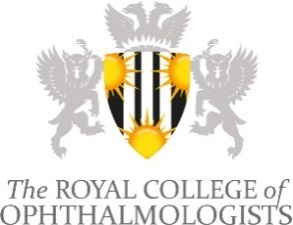 Education and Training DepartmentApplication for appointment to the Skills Faculty (Consultant & SAS Doctors) Please return the completed form with attachments to:Education & Training CoordinatorRoyal College of Ophthalmologists18 Stephenson WayNW1 2HDAny queries, please email skills.centre@rcophth.ac.ukPersonal DetailsNameAddressEmail AddressBest contact phone numberCollege membership no.Date appointed to Consultant or SAS postDate CPD registeredPersonal StatementPlease provide a short statement as to why you feel you would be suitable for this role, demonstrating your interest in surgical training and education (~400 words)To be completed by the ApplicantI confirm that I have attached my CVI confirm that I have support from my Clinical DirectorName of Clinical DirectorApplication signatureDate